ПРЕДМЕТ: Појашњење конкурсне документације за ЈН 17/2020 - Услуге Стручног надзора над извођењем радова на изградњи аутопута Е-761 Београд — Сарајево и на реконструкцији државног пута IIа реда, број 203, Нови Пазар — ТутинУ складу са чланом 63. став 2. и став 3. Закона о јавним набавкама („Службени гласник Републике Србије“, бр. 124/12, 14/15 и 68/15), објављујемо следећи одговоре на питања:ПИТАЊЕ 1Додатним условом из чл. 76. ст. 2. Закона, у погледу кадровских капацитета — учешће у поступку предметне јавне набавке, захтевано је да Инжењер (Руководилац Стручног надзора) поседује искуство у надзору на 2 пројекта изградње/реконструкције државних путева према FIDIC моделу уговора или сличном моделу уговора у међународној примени на позицији Инжењера/Руководиоца надзорне службе у последњих 10 година, од којих је бар 1 пројекат реализован кроз „Пројектуј-изгради” модел уговора ( Жути FIDIC или сличан модел уговора у међународној примени);Да ли ће Наручилац признавати референце Инжењера (Руководиоца Стручног надзора) остварене на позицији Инжењера (Руководиоца Стручног надзора) на објектима путне ифраструктуре (мостови, тунели) државних путева IA реда реализоване према FIDIC моделу уговора или сличном моделу уговора у међународној примени на позицији Инжењера/Руководиоца надзорне службе?ОДГОВОРДа, уколико се референца Инжењера односи на пројекат изградње или реконструкције објеката на државним путевима, према FIDIC моделу уговора или сличном моделу уговора у међународној примени на позицији Инжењера/Руководиоца надзорне службе у последњих 10 година, од којих је бар 1 пројекат реализован кроз „Пројектуј-изгради“ модел уговора ( Жути FIDIC или сличан модел уговора у међународној примени).ПИТАЊЕ 2Додатним условом из чл. 76. ст. 2. Закона, у погледу кадровских капацитета — учешће у поступку предметне јавне набавке, захтевано је да Одговорни надзорни орган за саобраћајнице поседује искуство у надзору на 2 пројекта изградње/реконструкције државних путева према FIDIC моделу уговора или сличном моделу уговора у међународној примени на позицији одговорног надзорног органа, чија је реализација окончана у последњих 10 година -...Да ли ће наручилац признавати референце надзорног органа за саобраћајнице остварене на позицији Надзорног органа за саобраћајнице у оквиру пројеката изградње/реконструције путне инфраструктуре (мостови,тунели...) на државним путевима IА реда реализоване према FIDIC моделу уговора или сличном моделу уговора у међународној примени?OДГОВОРДа, уколико се референца надзорног органа за саобраћајнице односи на пројекат изградње или реконструкције објеката на државним путевима према FIDIC моделу уговора или сличном моделу уговора у међународној примени на позицији одговорног надзорног органа, чија је реализација окончана у последњих 10 година.ПИТАЊЕ 3У опису наведено је да је предмет изградње и челични мост преко реке Саве. Даље у захтевима није наведено да Надзорна служба треба да обезбеди лабораторију за испитивање метала (челика) нити је наведено особље за контролу радова на челику (овде превасходно мислимо на људе са неопходним сертификатима за контролу заварених спојева и слично),Да ли је потребно доставити сертификат о акредитацији и за лабораторију за испитивање метала (челика)?Како је предмет надзора мост значајног распона 90m+150m+90m сматрамо да је неопходно обезбедити специфично особље са сертификатима за контролу заварених спојева. Где у понуди можемо да наведемо то особље и на који начин да истакнемо у понуди?Уколико сматрате да је ово неопходно молимо Вас да се изврши измена - допуна у тендерској документацији.ОДГОВОРПонуђач може, а не мора доставити Сертификат о акредитацији лабораторије за испитивање метала уз захтевани минимални обим испитивања контролне акредитоване лабораторије. Понуђач може, а не мора  навести у понуди специфично особље са сертификатима за контролу заварених спојева у табели Структуре цена коју може проширити на основу властитог сагледавања особља и средстава потребних за успешно извршење Услуге. Наравно, неопходно је планирати ангажовање одговарајуће лабораторије и специфичног особља у складу са захтевом Конкурсне документације - Обим испитивања које спроводи Стручни надзор је минимално 20% од броја текућих испитивања које је обавезан да врши извођач радова, као и сва друга испитивања у зависности од потреба.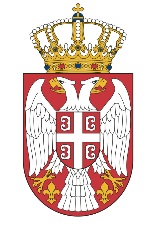 Република СрбијаМИНИСТАРСТВО ГРАЂЕВИНАРСТВА,САОБРАЋАЈА И ИНФРАСТРУКТУРЕБрој: 404-02-37/2/2020-02Датум: 08.06.2020. годинеНемањина 22-26, Београд